REGULAMIN KONKURSU NA FILM O WESOŁEJ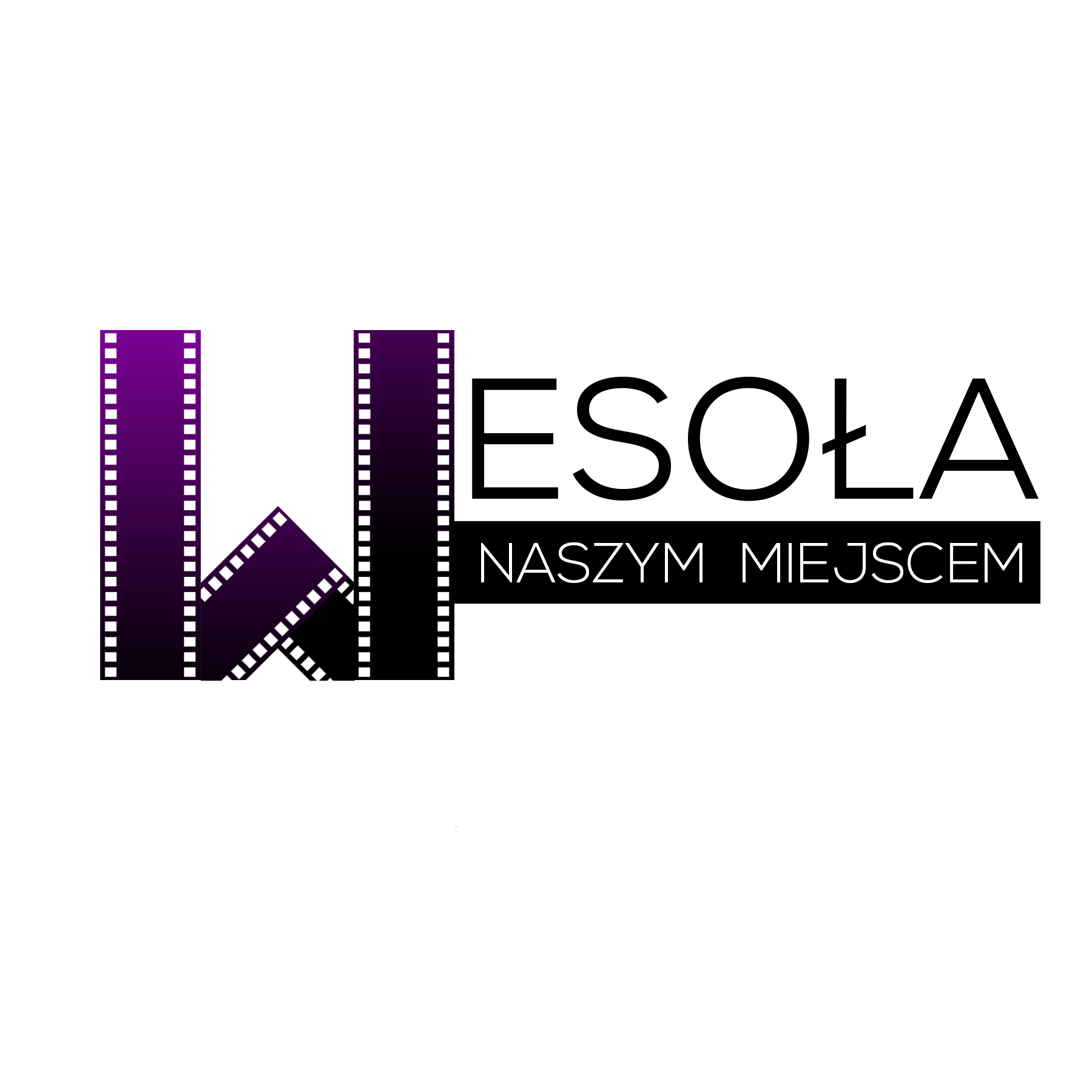 I.ORGANIZATOR KONKURSUOrganizatorem Konkursu na Film o Wesołej WESOŁA NASZYM MIEJSCEM, jest CLXIII Liceum Ogólnokształcące w Warszawie 05 -077 Warszawa ul. Klimatyczna 1II. ZAŁOŻENIA KONKURSUKonkurs ma na celu upamiętnienie 50 rocznicy uzyskania praw miejskich przez Wesołą z wykorzystaniem nowoczesnych technologii audio-wizualnych. III. ZASADY UCZESTNICTWA I ZGŁASZANIA PRACUczestnikami Konkursu mogą być dorośli, młodzież i dzieci.Zgłaszającym film do Konkursu może być jedna osoba lub grupa osób. Każdy Uczestnik może wziąć udział w Konkursie tylko raz, tj. wypełnić i dostarczyć jedno zgłoszenie.Czas trwania filmu nie może przekraczać pięciu minut. Filmy dłuższe nie będą dopuszczone do Konkursu.Film zgłoszony do konkursu powinien mieć tytuł, natomiast decyzja czy będzie zawierał czołówkę i napisy końcowe pozostaje do decyzji autora.Format filmu jest dowolny, jednak twórcy muszą zadbać, aby format nagrania był możliwy do odtworzenia przez Organizatora. Zalecamy format mP4. Zgłaszany film może być wykonany w dowolnej technice audio-wizualnej.Filmy zgłaszane do Konkursu nie mogą być wcześniej publikowane w Internecie lub w innym medium oraz nie mogą być nagrodzone w żadnym innym konkursie.Do udziału w Konkursie nie będą dopuszczone filmy:a) zawierające treści wulgarne lub obraźliwe dla jakiejkolwiek z grup etnicznych lub społecznych;b) nakłaniające do spożywania alkoholu i zażywania narkotyków;c) propagujące agresję oraz teorie, których rozpowszechnianie jest prawnie zabronione.Uczestnicy Konkursu wyrażają zgodę na przekazanie przez Organizatora filmu Miastu Stołecznemu Warszawie w celach promocyjnych. Uczestnicy Konkursu wyrażają zgodę na wykonywanie kopii filmu, emitowanie filmu podczas pokazów w trakcie trwania Konkursu oraz po jego zakończeniu według uznania Organizatora.Uczestnicy Konkursu przystępując do Konkursu oświadczają, że film zrobiony w ramach Konkursu jest oryginalny, nie narusza praw osób trzecich, przysługują im prawa autorskie do filmu, a także, że posiadają wszystkie prawa do utworów i materiałów (m.in. fotografii,  video, muzyki) wchodzących w skład i/lub wykorzystanych w filmie. Uczestnicy Konkursu oświadczają, że film zgłoszony do konkursu nie jest obciążony roszczeniami osób trzecich.Uczestnicy Konkursu ponoszą pełną i wyłączną odpowiedzialność z tytułu roszczeń osób trzecich w związku z naruszeniem jakichkolwiek praw tych osób do zgłoszonych prac.Warunkiem uczestnictwa jest zrealizowanie i przekazanie filmu do 15 listopada 2019 roku do godz. 15.00 do sekretariatu CLXIII Liceum Ogólnokształcącego w Warszawie z siedzibą w 05 - 077 Warszawa, przy ul. Klimatyczna 1 na nośniku elektronicznym (pendrive lub płycie) oraz prawidłowo wypełnionej karty zgłoszenia włożonych do koperty. Na kopercie należy zapisać imię i nazwisko uczestnika konkursu oraz tytuł stworzonego przez niego utworu. Nazwa pliku powinna zawierać te same informacje. Organizator nie przewiduje zwrotu nośników elektronicznych przed rozstrzygnięciem konkursu.Organizator Konkursu z powodów technicznych zastrzega sobie prawo do odczytu filmu w obecności zgłaszającego Uczestnika. Administratorem danych jest CLXIII LO w Warszawie ul. Klimatyczna 1 Dane osobowe Uczestnika, będą przetwarzane przez Organizatora w jego siedzibie w celu przeprowadzenia Konkursu, wyłonienia zwycięzców, poinformowania o nagrodzie i terminie przekazania nagrody. Przetwarzanie danych osobowych odbywać się będzie na zasadach przewidzianych w Rozporządzeniu Parlamentu Europejskiego i Rady (UE) 2016/679 z dnia z 27 kwietnia 2016r w sprawie ochrony osób fizycznych w związku z przetwarzaniem danych osobowych i w sprawie swobodnego przepływu takich danych .Właściciel danych osobowych ma prawo do dostępu do danych osobowych i do ich poprawiania w siedzibie Organizatora. Podanie danych osobowych jest dobrowolne, ale konieczne do wzięcia udziału w Konkursie.  Dane będą przechowywane przez okres niezbędny do organizacji konkursu.Przetwarzanie danych osobowych obejmować będzie imię i nazwisko uczestnika/opiekuna, adres e-mail, numer telefonu, adres szkoły.Zgłaszając film do konkursu Uczestnik wyraża zgodę na przetwarzanie i prezentację danych osobowych na stronie internetowej, profilu społecznościowym FB Organizatora oraz lokalnych mediach w celach promocyjnych konkursu oraz autorów nagrodzonych filmów.VI. OCENA PRAC KONKURSOWYCHKryteria i zasady oceniania filmów w konkursie:a) czas,b) zgodność z tematem konkursu,c) struktura scenariusza: związki przyczynowo – skutkowe fabuły, spójność, oryginalność pomysłu,d) inne elementy filmowe takie jak: obraz, scenografia, dźwięk, kostiumy, charakteryzacja, montaż, gra aktorska, e) nawiązanie do historii, współczesności, wizji przyszłości, prezentacji mieszkańców dzielnicy Wesoła.Filmy zgłoszone do udziału w Konkursie oceni powołane do tego celu Jury, które wyłoni laureatów zajmujących I, II i III miejsce w terminie do 30 listopada 2019 r.Skład Jury ustala Organizator.Decyzje Jury są podejmowane większością głosów, ostateczne i niepodważalne.V. NAGRODYNagrodami są bony prezentowe. Warunkiem przyznania nagrody jest pokwitowanie jej odbioru w formie protokołu przekazania nagrody.Zdobywcy nagród zostaną powiadomieni o wygranej oraz o terminie i miejscu wręczenia nagrody pocztą elektroniczną lub telefonicznie w przeciągu 5 (pięciu) dni roboczych od wyłonienia przez Jury laureatów, na adres email lub numer telefonu wskazany przez Uczestnika w Zgłoszeniu pracy do Konkursu. VI. KONTAKT Z ORGANIZATOREMWszystkie zapytania można kierować na adres e-mail: sekretariat@163lo.waw.pl tel. 22 773 35 27VII. POSTANOWIENIA KONCOWERegulamin może ulec zmianie, w takim przypadku treść zmian regulaminu zostanie opublikowana na stronie internetowej OrganizatoraW przypadku kwestii spornych, niezawartych w regulaminie, ostateczny głos należy do Organizatora.Załączniki: Zał. nr 1 ZGŁOSZENIE FILMU W KONKURSIE „WESOŁA NASZYM MIEJSCEM”Zał. nr 2 ZGODA NA PRZETWARZANIE DANYCH OSOBOWYCHZGŁOSZENIE FILMU W KONKURSIEWESOŁA NASZYM MIEJSCEMW przypadku osób niepełnoletnich, formularz powinien zostać wypełniony przez opiekuna prawnego Uczestnika.Imię, nazwisko i data urodzenia autora filmu: ...............................................................................................................................................................................................................Imiona, nazwiska i data urodzenia współautorów:................................................................................................................................................................................................................................................................................................................................................................................................................................Imię i nazwisko / nazwa zgłaszającego …………………………………………………………………………………………..Adres zgłaszającego : .........................................................................................................................................................................................................................................................................................E-mail  zgłaszającego:                   …………………………………………………………………………………………………………Numer telefonu zgłaszającego:  …………………………………………………………………………………………………………Oświadczam, że praca konkursowa nie narusza praw osobistych ani majątkowych osób trzecich, w szczególności praw autorskich, praw pokrewnych, prawa do wizerunku, innych dóbr osobistych ani ich interesów chronionych przepisami prawa.Podpis zgłaszającego                                             ………………………………………………………………………………….Podpis autora zgłaszającego                                  ………………………………………………………………………………….Podpis rodzica / opiekuna *                              ………………………………………………………………………………….(w przypadku osób niepełnoletnich)ZGODA NA PRZETWARZANIE DANYCH OSOBOWYCHWyrażam zgodę na przetwarzanie danych osobowych w celu organizacji, przeprowadzenia i rozstrzygnięcia konkursu na film  o Wesołej „WESOŁA NASZYM MIEJSCEM”. Przyjmuję do wiadomości, że Administratorem danych jest CLXIII LO w Warszawie ul. Klimatyczna 1. Dane osobowe Uczestnika, będą przetwarzane przez Organizatora w jego siedzibie w celu przeprowadzenia Konkursu, wyłonienia zwycięzców, poinformowania o nagrodzie i terminie przekazania nagrody. Przetwarzanie danych osobowych odbywać się będzie na zasadach przewidzianych w Rozporządzeniu Parlamentu Europejskiego i Rady (UE) 2016/679 z dnia z 27 kwietnia 2016r w sprawie ochrony osób fizycznych w związku z przetwarzaniem danych osobowych i w sprawie swobodnego przepływu takich danych .Jako właściciel danych osobowych mam prawo do dostępu do danych osobowych i do ich poprawiania w siedzibie Organizatora. Zostałem poinformowany/a , że podanie danych osobowych jest dobrowolne, ale konieczne do wzięcia udziału w Konkursie.  Dane będą przechowywane przez okres niezbędny do organizacji konkursu.Przetwarzanie danych osobowych obejmować będzie imię i nazwisko uczestnika/opiekuna, adres e-mail, numer telefonu, adres szkoły.Zgłaszając film do konkursu Uczestnik wyrażam zgodę na przetwarzanie i prezentację danych osobowych na stronie internetowej, profilu społecznościowym FB organizatora oraz lokalnych mediach w celach promocyjnych konkursu, organizatora oraz autorów nagrodzonych filmów.Niniejsza zgoda obejmuje również zamieszczanie w materiałach informacyjnych wizerunku nagrodzonych. Wizerunek nie może być użyty w formie lub publikacji dla mnie obraźliwej lub naruszać w inny sposób moich dóbr osobistych.Oświadczam, że zapoznałem się z regulaminem konkursu i akceptuję warunki w nim przewidziane. …………………………………………………….Podpis uczestnika …………………………………………………….Podpis opiekuna (w przypadku uczestnika niepełnoletniego)……………………………………………………………….Miejscowość , data